臺南市數學領域國教輔導團(國小組)團務會議記錄日期：105年02月25日地點：永康區勝利國小校長室簽到：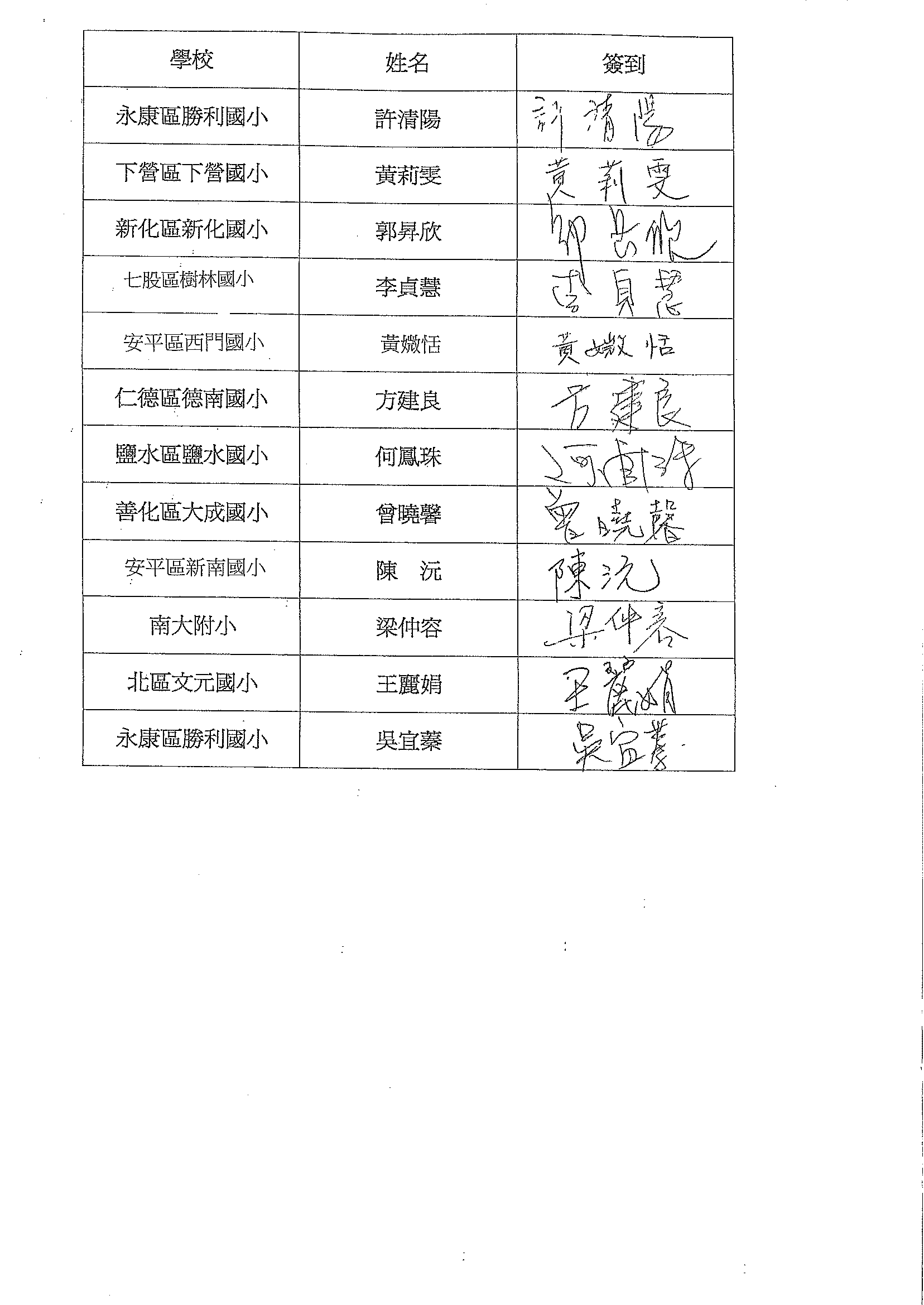 報告事項及決議105年度學力檢測工作，4/21於永康勝利國小召開情意題修訂會議，請陳沅、建良、仲容、麗娟、鳳珠出席參加。有於5/4分區到校服務工作請麗娟輔導員擔任公開觀課授課教師請昇欣、宜蓁、建良擔任議課引導人員。預定5/28於樹谷音樂廳辦理國際教育論壇，並請莉雯副召集校長擔任公開授課講師，請謝堅教授、召集人許校長及何鳳珠老師擔任議課人員。所有輔導員請出席參加。散會(時間：16:00)